附件三臺北市「海洋科普繪本創作」徵選活動實施計畫壹、依據國立臺灣海洋大學臺灣海洋教育中心「2021海洋教育週」活動計畫辦理。貳、目的一、響應2021年世界海洋週主題-「海洋科普教育」，提升海洋科普素養，促進海洋教育融入領域教學，提升學生海洋科學知能。二、響應臺灣海洋教育中心2021年「保護海洋」主軸，強化學生愛海的情懷。叁、辦理單位一、指導單位：臺北市政府教育局。二、主辦單位：臺北市海洋教育資源中心(關渡國小)。肆、實施方式一、參加對象：本市各公私立國中小皆可參加。三、參賽組別：(以作品繳交當時之身分為準)(一)國小組：就讀國小一至六年級學生。(二)國中組：就讀國中一至三年級學生。四、參賽方式：(一)由學校教師邀集學生組成「海洋科普繪本創作小組」（每創作小組之學生至多4位、指導教師至多2位，可跨年級組成），以「保護海洋」為主軸，其中包含三個面向「守護海岸」、「食魚教育」、「減塑行動」，擇一主題進行繪本創作，每一創作小組僅限參賽一件作品。(二)國小組應進一步選定繪本運用之教育階段，例如：運用於國小低年級、中年級或高年級，並據以進行創作；國中組則直接以創作者本身之教育階段為繪本運用對象。(三)參賽之繪本應為教師指導學生完成之創作作品，且經過實際教學應用並進行檢討與修正後的成果。五、作品規格(一)作品類型：題目自訂（範圍以「海洋科普教育」為內涵）。(二)作品樣式1.紙張大小：A4（長297mm，寬210mm）兩頁一組，橫式創作如下圖範例。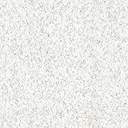 2.作品頁數：共32頁（不含封面、封底、封面內頁、封底內頁、版權頁）。3.文字處理方式：請另行浮貼一張描圖紙並以正楷書寫文字；不得直接描繪/書寫於作品上。4.作品裝訂：將作品依頁數順序排列(請用索引條標示頁數、以長尾夾固定整份作品)再妥善包裝後再行寄送。如因參賽人未做好保護措施，導致作品於寄送過程中毀損，主（承）辦單位不負賠償責任。5.繪畫使用材料不限（水彩、蠟筆、彩色筆、水墨、電腦繪圖…皆可），作品僅限於平面創作，否則不列入評選。六、作品內容(一)需說明作品介紹（設計理念、故事簡介等）及教學應用方法200-500字。(二)參考資料 1.「十二年國教課綱－海洋教育議題之學習主題與實質內涵－摘錄『海洋科學與技術』、『海洋資源與永續』內容」。2.臺灣海洋教育中心網頁http://tmec.ntou.edu.tw/bin/home.php 。七、須繳交文件及資料(一)繳交日期及方式：110年7月2日（星期五）前，以掛號或聯絡箱方式郵寄至「臺北市北投區中央北路4段581號，臺北市海洋教育資源中心 劉秀玉老師收」，郵寄信封正面請註明「海洋科普繪本徵選」，以郵戳為憑，逾期恕不受理，親送者亦同。(二)繳交文件：1.報名表（國小組、國中組如附件1 ）2.作品內文(如附件2)。3.著作使用權授權同意書如附件3 4.參賽作品原稿1件。 (三)其他注意事項：1.資料填寫不完整、規格不符規定者，將不予評比。2.作品概不退還，敬請自行備份。伍、評審與獎勵一、初審(一)評審方式：由主辦單位聘請專家學者組成評選委員會進行初審，國中、國小組參加作品特優五名、優等五名與佳作十名，並將特優作品推薦至國立臺灣海洋資源中心參加複選。(二)公佈時間：暫定110年8月上旬，由教育局函文公佈及刊登於臺北市海洋教育資源中心官方網站。(三)獎勵方式：1.各名次獎勵方式如下：國中、國小組各選出一至五名，禮券依次為5000元、3000元、2000元、1000元、1000元，及教育局獎狀1面，並代表臺北市出賽至全國組複選。佳作：國中、國小組各10名，教育局獎狀1面。2.參賽作品均未達標準時，該獎項得予從缺。3.指導教師依相關獎勵規定辦理敘獎事宜。4.承辦本活動之有功人員，依相關獎勵規定辦理敘獎事宜。陸、著作使用權事宜一、參賽作品於送件同時，應由參賽者（及法定代理人）依著作權法規定簽署「著作使用權授權同意書」，得獎作品無償授權主辦單位及承辦單位不限時間、方式、次數及地域利用（包括公開傳輸），其著作人格權並受著作權法保護。二、參賽者須為參賽作品之著作財產權人，參賽作品如有使用他人之著作或違反著作權法令之情事，一切法律責任皆由參賽者自行承擔，與主辦單位及承辦單位無涉。柒、注意事項一、作品須以中文創作，且不接受翻譯作品。得獎作品如發現有抄襲、已公開發表或違反著作權者，除取消參賽資格外，若有獲獎則追回該作品之獎項、獎金；如有致損害於主辦單位或其他任何第三人，參賽者應負一切民刑事責任；因填寫資料錯誤而無法通知相關訊息時，承辦單位不負任何責任。二、作品主題不符、違反善良社會風俗、暴力或網路報名資料填寫不完整、檔案格式不完整，以致無法開啟或使用，將不列入評選，承辦單位不另行通知。三、各項注意事項載明於本計畫中，參賽者於參加本活動之同時，即同意接受本活動注意事項之規範。如有違反本活動注意事項之行為，承辦單位得取消其參賽或得獎資格，並對於任何破壞本活動之行為，承辦單位保留相關權利。四、如有任何因電腦、網路、電話、技術或不可歸責於承辦單位之事由，而使參賽者或得獎者所寄出之資料有遲延、遺失、錯誤、無法辨識或毀損之情況，承辦單位不負任何法律責任，參賽者或得獎者亦不得因此異議。五、主辦單位保留修改、暫停或終止本活動計畫之權利；如有未盡事宜，得修正與補充之。捌、本案聯絡人臺北市海洋教育資源中心 盧主峰老師 劉秀玉老師，電話：(02) 28912847分機814、817，電子信箱：sea@apps.kdps.tp.edu.tw。玖、計畫經費由109學年度海洋教育資源中心維運計畫經費支應。拾壹、本活動經陳臺北市政府核定後公佈實施，修正時亦同。  【附件1】報名表（每件作品一份）【國小組、國中組】2021海洋科普繪本創作徵選報名表作品編號（由承辦單位填寫）：              ※每項欄位皆請填寫※註：若作品之創作者不只一位，請所有創作者各填寫一份『著作使用權授權同意書』（【附件3】），並在上列報名表（【附件1】）「創作分工」欄位勾選分工項目（可複選）。【附件2】作品內文（每件作品一份）2021海洋科普繪本創作徵選作品內容文字作品編號（由承辦單位填寫）：              備註：上列表格如不敷使用可自行複製、增列。【附件3】本授權同意書為每人一份2021海洋科普繪本創作作品著作使用權授權同意書本人（參賽人）及本人法定代理人（以下簡稱甲方），茲同意無償授權教育部及國立臺灣海洋大學（以下簡稱乙方）使用甲方報名參加「2021海洋科普繪本創作」徵選活動之作品：甲方同意並擔保以下條款：1.甲方授權之作品內容皆為自行創作。2.甲方擁有權限簽署並履行本同意書，且已取得簽署本同意書必要之第三者同意與授權。3.甲方作品無償授權乙方於非營利目的下，得典藏、推廣、借閱、公布、發行、重製、複製、公開展示及上網與宣傳之使用。4.授權之作品無侵害任何第三者之著作權、專利權、商標權、商業機密或其他智慧財產權之情形。5.甲方不得運用同一作品參加其他比賽，亦不得運用前已獲獎之作品參加本競賽。6.如違反本同意書各項規定，甲方須自負法律責任，乙方並得要求甲方返還全數得獎獎勵，於本同意書內容範圍內，因可歸責於甲方之事由致乙方受有損害，甲方應負賠償乙方之責。7.甲方得獎作品無償授權乙方不限時間、方式、次數及地域利用（包括公開傳輸），其著作人格權並受著作權法保護。此致教育部國立臺灣海洋大學中華民國　　年　　月　　日寄件用信封To： 112028 臺北市北投區中央北路4段581號(教務處)臺北市海洋教育資源中心  劉秀玉 老師 收作品資料作品名稱作品名稱作品資料參賽組別參賽組別□國小組□國中組□國小組□國中組□國小組□國中組□國小組□國中組□國小組□國中組□國小組□國中組作品適用對象(僅國小組勾選)作品適用對象(僅國小組勾選)作品適用對象(僅國小組勾選)作品適用對象(僅國小組勾選)□國小低年級□國小中年級□國小高年級□國小低年級□國小中年級□國小高年級作品資料創作小組人數創作小組人數學生（ ）人＋指導教師（ ）人＝共（ ）人學生（ ）人＋指導教師（ ）人＝共（ ）人學生（ ）人＋指導教師（ ）人＝共（ ）人學生（ ）人＋指導教師（ ）人＝共（ ）人學生（ ）人＋指導教師（ ）人＝共（ ）人學生（ ）人＋指導教師（ ）人＝共（ ）人學生（ ）人＋指導教師（ ）人＝共（ ）人學生（ ）人＋指導教師（ ）人＝共（ ）人學生（ ）人＋指導教師（ ）人＝共（ ）人學生（ ）人＋指導教師（ ）人＝共（ ）人學生（ ）人＋指導教師（ ）人＝共（ ）人學生（ ）人＋指導教師（ ）人＝共（ ）人創作者資料（學生）就讀學校就讀學校縣（市）學校名稱縣（市）學校名稱縣（市）學校名稱縣（市）學校名稱縣（市）學校名稱縣（市）學校名稱縣（市）學校名稱縣（市）學校名稱縣（市）學校名稱縣（市）學校名稱縣（市）學校名稱縣（市）學校名稱創作者資料（學生）創作者(1)姓名姓名性別性別□ 男□ 女□ 男□ 女就讀年級就讀年級年級創作者資料（學生）創作者(1)電話電話（  ）（  ）（  ）（  ）（  ）（  ）創作分工可複選創作分工可複選□科學意涵&內容正確性□故事；□繪圖；□編輯；□其他：□科學意涵&內容正確性□故事；□繪圖；□編輯；□其他：□科學意涵&內容正確性□故事；□繪圖；□編輯；□其他：創作者資料（學生）創作者(1)EmailEmail創作者資料（學生）創作者(2)姓名姓名性別性別□ 男□ 女□ 男□ 女就讀年級就讀年級年級創作者資料（學生）創作者(2)電話電話（  ）（  ）（  ）（  ）（  ）（  ）創作分工可複選創作分工可複選□科學意涵&內容正確性□故事；□繪圖；□編輯；□其他：□科學意涵&內容正確性□故事；□繪圖；□編輯；□其他：□科學意涵&內容正確性□故事；□繪圖；□編輯；□其他：創作者資料（學生）創作者(2)EmailEmail創作者資料（學生）創作者(3)姓名姓名性別性別□ 男□ 女□ 男□ 女就讀年級就讀年級年級創作者資料（學生）創作者(3)電話電話（  ）（  ）（  ）（  ）（  ）（  ）創作分工可複選創作分工可複選□科學意涵&內容正確性□故事；□繪圖；□編輯；□其他：□科學意涵&內容正確性□故事；□繪圖；□編輯；□其他：□科學意涵&內容正確性□故事；□繪圖；□編輯；□其他：創作者資料（學生）創作者(3)EmailEmail創作者資料（學生）創作者(4)姓名姓名性別性別□ 男□ 女□ 男□ 女就讀年級就讀年級年級創作者資料（學生）創作者(4)電話電話（  ）（  ）（  ）（  ）（  ）（  ）創作分工可複選創作分工可複選□科學意涵&內容正確性□故事；□繪圖；□編輯；□其他：□科學意涵&內容正確性□故事；□繪圖；□編輯；□其他：□科學意涵&內容正確性□故事；□繪圖；□編輯；□其他：創作者資料（學生）創作者(4)EmailEmail指導教師(1)資料姓名姓名姓名姓名性別□男    □女□男    □女□男    □女指導教師(1)資料授課領域 (科系)授課領域 (科系)授課領域 (科系)授課領域 (科系)□導師   □科任教師，授課科別：□導師   □科任教師，授課科別：□導師   □科任教師，授課科別：□導師   □科任教師，授課科別：□導師   □科任教師，授課科別：□導師   □科任教師，授課科別：□導師   □科任教師，授課科別：□導師   □科任教師，授課科別：□導師   □科任教師，授課科別：□導師   □科任教師，授課科別：指導教師(1)資料聯絡電話聯絡電話聯絡電話聯絡電話學校電話：（   ）                   分機手機：學校電話：（   ）                   分機手機：學校電話：（   ）                   分機手機：學校電話：（   ）                   分機手機：學校電話：（   ）                   分機手機：學校電話：（   ）                   分機手機：學校電話：（   ）                   分機手機：學校電話：（   ）                   分機手機：學校電話：（   ）                   分機手機：學校電話：（   ）                   分機手機：指導教師(1)資料E-mail：E-mail：E-mail：E-mail：E-mail：E-mail：E-mail：E-mail：E-mail：E-mail：E-mail：E-mail：E-mail：E-mail：指導教師(2)資料姓名姓名姓名姓名姓名性別□男    □女□男    □女□男    □女指導教師(2)資料授課領域 (科系)授課領域 (科系)授課領域 (科系)授課領域 (科系)授課領域 (科系)□導師   □科任教師，授課科別：□導師   □科任教師，授課科別：□導師   □科任教師，授課科別：□導師   □科任教師，授課科別：□導師   □科任教師，授課科別：□導師   □科任教師，授課科別：□導師   □科任教師，授課科別：□導師   □科任教師，授課科別：□導師   □科任教師，授課科別：指導教師(2)資料聯絡電話聯絡電話聯絡電話聯絡電話聯絡電話學校電話：（    ）                  分機手機：學校電話：（    ）                  分機手機：學校電話：（    ）                  分機手機：學校電話：（    ）                  分機手機：學校電話：（    ）                  分機手機：學校電話：（    ）                  分機手機：學校電話：（    ）                  分機手機：學校電話：（    ）                  分機手機：學校電話：（    ）                  分機手機：指導教師(2)資料E-mail：E-mail：E-mail：E-mail：E-mail：E-mail：E-mail：E-mail：E-mail：E-mail：E-mail：E-mail：E-mail：E-mail：作品介紹（創作理念、故事簡介等）及教學應用方法（國小、國中組200-500字）（國小、國中組200-500字）（國小、國中組200-500字）（國小、國中組200-500字）（國小、國中組200-500字）（國小、國中組200-500字）（國小、國中組200-500字）（國小、國中組200-500字）（國小、國中組200-500字）（國小、國中組200-500字）（國小、國中組200-500字）（國小、國中組200-500字）（國小、國中組200-500字）（國小、國中組200-500字）各縣（市）初選承辦單位審核（由參賽縣市填寫）各縣（市）初選承辦單位審核（由參賽縣市填寫）各縣（市）初選承辦單位審核（由參賽縣市填寫）各縣（市）初選承辦單位審核（由參賽縣市填寫）各縣（市）初選承辦單位審核（由參賽縣市填寫）各縣（市）初選承辦單位審核（由參賽縣市填寫）各縣（市）初選承辦單位審核（由參賽縣市填寫）各縣（市）初選承辦單位審核（由參賽縣市填寫）各縣（市）初選承辦單位審核（由參賽縣市填寫）各縣（市）初選承辦單位審核（由參賽縣市填寫）各縣（市）初選承辦單位審核（由參賽縣市填寫）各縣（市）初選承辦單位審核（由參賽縣市填寫）各縣（市）初選承辦單位審核（由參賽縣市填寫）各縣（市）初選承辦單位審核（由參賽縣市填寫）各縣（市）初選承辦單位審核（由參賽縣市填寫）__________________縣（市）□ 教育局（處）□ 海洋教育資源中心□ 其他：__________________縣（市）□ 教育局（處）□ 海洋教育資源中心□ 其他：__________________縣（市）□ 教育局（處）□ 海洋教育資源中心□ 其他：__________________縣（市）□ 教育局（處）□ 海洋教育資源中心□ 其他：__________________縣（市）□ 教育局（處）□ 海洋教育資源中心□ 其他：__________________縣（市）□ 教育局（處）□ 海洋教育資源中心□ 其他：__________________縣（市）□ 教育局（處）□ 海洋教育資源中心□ 其他：業務承辦人業務承辦人業務承辦人（簽/章）（簽/章）（簽/章）（簽/章）（簽/章）作品名稱作品內容文字（繪本內文）封面作品內容文字（繪本內文）第一頁作品內容文字（繪本內文）第二頁作品內容文字（繪本內文）第三頁作品內容文字（繪本內文）第四頁作品內容文字（繪本內文）第五頁作品內容文字（繪本內文）第六頁作品內容文字（繪本內文）第七頁作品內容文字（繪本內文）第八頁作品內容文字（繪本內文）第九頁作品內容文字（繪本內文）第十頁作品內容文字（繪本內文）第十一頁作品內容文字（繪本內文）第十二頁作品內容文字（繪本內文）第十三頁作品內容文字（繪本內文）第十四頁作品內容文字（繪本內文）第十五頁作品內容文字（繪本內文）封底參賽作品名稱參賽人（創作人）簽名（甲方）參賽人（創作人）身分證字號法定代理人簽名（已成年者免填）法定代理人身分證字號（已成年者免填）戶籍地址